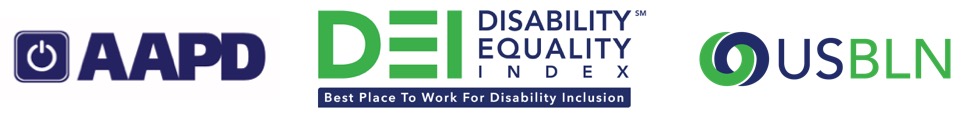 2018 Disability Equality Index® (DEI®) Best Places to Work™The American Association of People with Disabilities and the US Business Leadership Network® are honored to recognize the following companies that scored an 80 or above on the 2018 DEI. The 2018 DEI was completed by 145 companies in 2018.Note: The companies are listed in alphabetical order, by the company name as provided to AAPD and USBLN. Companies that scored 100% Companies that scored 90%Companies that scored 80%To learn more about the DEI, visit: https://www.disabilityequalityindex.orgAAPD. USBLN. All rights reserved.3MAccentureAetnaAMC TheatresAmeren CorporationAmerican AirlinesAmerican Electric Power Anthem, Inc. Aramark AT&TBAE Systems, Inc.Bank of AmericaBaylor Scott & White HealthBiogenBlue Cross Blue Shield of MichiganBMO Harris BankBoehringer Ingelheim USABooz Allen HamiltonBoston Scientific Brown-Forman CorporationCapital One Financial CorporationCargillCentene CorporationCignaComcast NBCUniversalCorningCVS HealthDell Inc.DeloitteDelta Air Lines, Inc. DTE EnergyDuPontExpress ScriptsEYFacebookFidelity InvestmentsFinancial Industry Regulatory Authority (FINRA)Florida BlueFreddie MacGeneral MotorsGlaxoSmithKline plc Goldman Sachs & Co.Health Care Service CorporationHewlett Packard EnterpriseHighmark HealthHP Inc.Huntington National BankIntel CorporationJPMorgan Chase & Co. Kaiser PermanenteKPMGL’Oréal USALincoln Financial GroupLockheed Martin ManpowerGroupMastercardMayo ClinicMedtronic MeijerMerck MicrosoftNorthrop Grumman CorporationOld National BankPacific Gas & Electric PNC Financial Services, Inc. Proctor & GamblePrudential FinancialPwCQualcomm, Inc.Southern CompanySpaulding Rehabilitation NetworkSprint CorporationState Street CorporationSynchronyT-MobileTD BankThe Boeing CompanyThe Dow Chemical CompanyThe Hartford Financial Services Group, Inc. The Walt Disney CompanyThermo Fisher ScientificThomson ReutersTravelersTufts Health PlanU.S. BankUnited AirlinesVerizon WalgreensWalmart Inc.Wells Fargo & CompanyWhirlpool CorporationAXABristol-Myers Squibb CompanyCisco DXC TechnologyJohnson & JohnsonM&T BankMassMutualMcKesson CorporationMetLifeNielsen Northern TrustNorthwestern Mutual OppenheimerFunds, Inc. PPL Quest Diagnostics Raytheon CompanyRoyal Caribbean Cruises Ltd. Sodexo Southern California EdisonSteptoe & Johnson LLPUnilever U.S.UPSVoya FinancialAmazon.com Choice Hotels CSX Transportation, Inc. Entergy Ford Motor CompanyMonsanto CompanyNorfolk Southern CorporationSouthwest Airlines USAAUnited Technologies CorporationUnum GroupW.W. Grainger